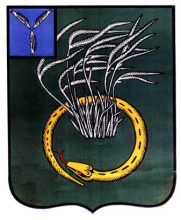 АДМИНИСТРАЦИЯ   ПЕРЕЛЮБСКОГО МУНИЦИПАЛЬНОГО ОБРАЗОВАНИЯПЕРЕЛЮБСКОГО МУНИЦИПАЛЬНОГО РАЙОНА  САРАТОВСКОЙ ОБЛАСТИ П О С Т А Н О В Л Е Н И Е от 09.11. 2021 года  № 39                                                                                                   с. ПерелюбОб  утверждении  муниципальной  программы «Формирование законопослушного поведенияучастников дорожного движения в Перелюбскоммуниципальном образовании Перелюбского муниципального района Саратовской областидо 2024 года»В  соответствии  с  частью 4 статьи 6 Федерального закона № 196-ФЗ от 10.12.1995 «О безопасности дорожного движения», распоряжением Правительства Российской Федерации от 27.10.2021 г. № 1995-р «О концепции федеральной целевой программы «Повышение безопасности дорожного движения в 2013-2020 годах», Федеральным законом от 06.10.2003г. № 131-ФЗ «Об общих принципах организации местного самоуправления Российской Федерации», пунктом 4 «б» поручения Президента Российской Федерации от 14.03.2016г. №Пр-637ГС, на основании Устава Перелюбского  муниципального  образования Перелюбского муниципального района  Саратовской  области, администрация Перелюбского муниципального образования Перелюбского муниципального района Саратовской области ПОСТАНОВЛЯЕТ:1.Утвердить муниципальную программу «Формирование законопослушного поведения участников дорожного движения в Перелюбском муниципальном образовании Перелюбского муниципального района Саратовской области до 2024 года» согласно приложению 1.2. Опубликовать настоящее постановление на официальном сайте администрации Перелюбского муниципального образования Перелюбского муниципального района Саратовской области  http://перелюбское рф.ru 3. Контроль  за  исполнением  данного  постановления  оставляю за собой.  Глава  Перелюбского МО                                               А.В.ИконниковПриложение 1к постановлению администрации Перелюбского МО «Об утверждении муниципальной программы от  09.11.2021  № 39«Формирование законопослушного поведения участников дорожного движения в Перелюбском муниципальном образовании Перелюбского муниципального района Саратовской области  до 2024 года»МУНИЦИПАЛЬНАЯ ПРОГРАММА «ФОРМИРОВАНИЕ ЗАКОНОПОСЛУШНОГО ПОВЕДЕНИЯУЧАСТНИКОВ ДОРОЖНОГО ДВИЖЕНИЯВ ПЕРЕЛЮБСКОМ МУНИЦИПАЛЬНОМ ОБРАЗОВАНИИ ПЕРЕЛЮБСКОГО МУНИЦИПАЛЬНОГО РАЙОНА САРАТОВСКОЙ ОБЛАСТИ ДО 2024 ГОДА»ПАСПОРТ  МУНИЦИПАЛЬНОЙ ПРОГРАММЫ «ФОРМИРОВАНИЕ ЗАКОНОПОСЛУШНОГО ПОВЕДЕНИЯУЧАСТНИКОВ ДОРОЖНОГО ДВИЖЕНИЯВ ПЕРЕЛЮБСКОМ МУНИЦИПАЛЬНОМ ОБРАЗОВАНИИ ПЕРЕЛЮБСКОГО МУНИЦИПАЛЬНОГО РАЙОНА САРАТОВСКОЙ ОБЛАСТИ ДО 2024 ГОДА»Раздел 1. Характеристика проблемы Профилактика детского дорожно-транспортного травматизма – проблема всего общества. Обучение детей правильному поведению на дорогах  необходимо начинать с самого раннего возраста.Задача педагогов и родителей – воспитать из детей грамотных и дисциплинированных участников дорожного движения.      Значительный пласт работы – это профилактика ДДТТ и формирования у детей навыков безопасного поведения на дорогах. Возрастающая плотность уличного движения делает дороги все более опасными для детей и, соответственно, вопросы профилактики детского дорожно-транспортного травматизма не теряют своей актуальности. Авторы многих работ, посвященных изучению детского травматизма, отмечают, что почти 2/3 из общего числа пострадавших на дороге детей попадает под машину из-за отсутствия главного транспортного навыка: предвидение скрытой опасности. Устранить эту причину, ограничиваясь только беседами с детьми, словесными наставлениями, невозможно. При движении на дороге, как и при любом движении, действуют не столько знания, сколько привычки, стереотипы.Наиболее распространённые причины дорожно-транспортных происшествий:- выход на проезжую часть в неустановленном месте перед  близко идущим транспортом;- выход на проезжую часть из-за автобуса или другого препятствия;- игра на проезжей части (наши дети привыкли, что вся свободная территория – место для игр);- ходьба по проезжей части.Дорожно-транспортный травматизм детей в значительной мере обусловлен такими особенностями их психофизиологического развития, как незрелость; неспособность правильно оценивать обстановку; быстрое образование условных рефлексов и быстрое их исчезновение; потребность в движении, которая преобладает над осторожностью; стремление подражать взрослым; переоценка своих возможностей; специфичность реакции на приближающийся автомобиль и др.Таким образом, обучение детей правилам безопасного поведения на дороге может уменьшить тяжелые последствия и возможность попадания его в ДТП. Ожидаемый эффект от реализации Программы  «Формирование законопослушного поведения участников дорожного движения в Перелюбском муниципальном образовании Перелюбского муниципального района Саратовской области до 2024 года» сокращение количества ДТП по причинам нарушения правил дорожного движения несовершеннолетними.Раздел 2. Цели, задачи муниципальной программы, целевые показатели реализации муниципальной программыЦели, задачи и целевые показатели реализации Программы приведены в приложении № 1 к настоящей Программе.Раздел 3. План мероприятий по выполнению муниципальной программыПлан мероприятий по выполнению Программы приведен в приложении             № 2 к настоящей Программе.                                                                                                 Приложение 1                                                                                                 к постановлению администрации Перелюбского МО                                                                                  «Об утверждении муниципальной программы                                       от  09.11.2021  № 39                                                                                   «Формирование законопослушного  поведения                                                                                        участников дорожного движения в Перелюбском                                                                                                       муниципальном образовании Перелюбского                                                                                                 муниципального района                                                                                                  Саратовской области  до 2024   года»Цели, задачи муниципальной программы и целевые показатели реализации муниципальной программы«Формирование законопослушного поведения участников дорожного движения в Перелюбском муниципальном образовании Перелюбского муниципального района Саратовской области до 2024 года»                                                                                                 Приложение 2                                                                                                 к постановлению администрации Перелюбского МО                                                                                  «Об утверждении муниципальной программы                                       от  09.11.2021  № 39                                                                                   «Формирование законопослушного  поведения                                                                                        участников дорожного движения в Перелюбском                                                                                                       муниципальном образовании Перелюбского                                                                                                 муниципального района                                                                                                  Саратовской области  до 2024   года»План мероприятий по выполнению муниципальной программы «Формирование законопослушного поведения участников дорожного движения в Перелюбском муниципальном образовании Перелюбского муниципального района Саратовской области до 2024 года»Ответственный исполнитель муниципальной программыУправление образования Перелюбского муниципального района Саратовской областиСроки реализации муниципальной программы2018 - 2024 годыЦели и задачи муниципальной программыЦели программы:повышение уровня правового воспитания участников дорожного движения;профилактика детского дорожно-транспортного травматизма в Перелюбском муниципальном образовании Перелюбского муниципального района Саратовской области.Задачи муниципальной программы:предупреждение опасного поведения детей дошкольного и школьного возраста, участников дорожного движения;создание комплексной системы профилактики ДТП в целях формирования у участников дорожного движения стереотипа законопослушного поведения и негативного отношения к правонарушениям в сфере дорожного движения, реализация программы правового воспитания участников дорожного движения, культуры их поведения; совершенствование системы профилактики детского дорожно-транспортного травматизма, формирование у детей навыков безопасного поведения на дорогах.Перечень основных целевых показателей муниципальной программыколичество ДТП, с участием несовершеннолетних;число детей погибших в ДТП;доля образовательных учреждений, подведомственных Управлению образования, реализующих мероприятия по профилактики детского дорожно-транспортного травматизма.Объемы финансирования муниципальной программы по годам реализациине требует материальных затратОжидаемые результаты реализации программысокращение количества ДТП по причинам нарушения правил дорожного движения несовершеннолетнимиАдрес размещения муниципальной программы в сети Интернетhttp://перелюбское рф.ru№ строкиНаименование цели и задач, целевые показателиЕдиница измеренияЗначение целевого показателяЗначение целевого показателяЗначение целевого показателяЗначение целевого показателяЗначение целевого показателяЗначение целевого показателяЗначение целевого показателяИсточник значений показателей№ строкиНаименование цели и задач, целевые показателиЕдиница измерения2018 год2019 год2020 год2021 год2022 год2023 год2024 годИсточник значений показателей1Цель 1 «Повышение уровня правового воспитания участников дорожного движения»Цель 1 «Повышение уровня правового воспитания участников дорожного движения»Цель 1 «Повышение уровня правового воспитания участников дорожного движения»Цель 1 «Повышение уровня правового воспитания участников дорожного движения»Цель 1 «Повышение уровня правового воспитания участников дорожного движения»Цель 1 «Повышение уровня правового воспитания участников дорожного движения»Цель 1 «Повышение уровня правового воспитания участников дорожного движения»Цель 1 «Повышение уровня правового воспитания участников дорожного движения»Цель 1 «Повышение уровня правового воспитания участников дорожного движения»Цель 1 «Повышение уровня правового воспитания участников дорожного движения»2Задача 1 «Предупреждение опасного поведения детей дошкольного и школьного возраста, участников дорожного движения»Задача 1 «Предупреждение опасного поведения детей дошкольного и школьного возраста, участников дорожного движения»Задача 1 «Предупреждение опасного поведения детей дошкольного и школьного возраста, участников дорожного движения»Задача 1 «Предупреждение опасного поведения детей дошкольного и школьного возраста, участников дорожного движения»Задача 1 «Предупреждение опасного поведения детей дошкольного и школьного возраста, участников дорожного движения»Задача 1 «Предупреждение опасного поведения детей дошкольного и школьного возраста, участников дорожного движения»Задача 1 «Предупреждение опасного поведения детей дошкольного и школьного возраста, участников дорожного движения»Задача 1 «Предупреждение опасного поведения детей дошкольного и школьного возраста, участников дорожного движения»Задача 1 «Предупреждение опасного поведения детей дошкольного и школьного возраста, участников дорожного движения»Задача 1 «Предупреждение опасного поведения детей дошкольного и школьного возраста, участников дорожного движения»3Целевой показатель 1. Количество ДТП, с участием несовершеннолетнихединица0000000Распоряжение Правительства РФ от 27.10.2012 № 1995-р «Об утверждении Концепции федеральной целевой программы «Повышение безопасности дорожного движения в 2013 - 2020 годах»4Целевой показатель 2. Число детей, погибших в ДТП.единица0000000Распоряжение Правительства РФ от 27.10.2012 № 1995-р «Об утверждении Концепции федеральной целевой программы «Повышение безопасности дорожного движения в 2013 - 2020 годах»5Цель 2 «Профилактика детского дорожно-транспортного травматизма в Перелюбском МО Перелюбского муниципального района Саратовской области до 2024 года»Цель 2 «Профилактика детского дорожно-транспортного травматизма в Перелюбском МО Перелюбского муниципального района Саратовской области до 2024 года»Цель 2 «Профилактика детского дорожно-транспортного травматизма в Перелюбском МО Перелюбского муниципального района Саратовской области до 2024 года»Цель 2 «Профилактика детского дорожно-транспортного травматизма в Перелюбском МО Перелюбского муниципального района Саратовской области до 2024 года»Цель 2 «Профилактика детского дорожно-транспортного травматизма в Перелюбском МО Перелюбского муниципального района Саратовской области до 2024 года»Цель 2 «Профилактика детского дорожно-транспортного травматизма в Перелюбском МО Перелюбского муниципального района Саратовской области до 2024 года»Цель 2 «Профилактика детского дорожно-транспортного травматизма в Перелюбском МО Перелюбского муниципального района Саратовской области до 2024 года»Цель 2 «Профилактика детского дорожно-транспортного травматизма в Перелюбском МО Перелюбского муниципального района Саратовской области до 2024 года»Цель 2 «Профилактика детского дорожно-транспортного травматизма в Перелюбском МО Перелюбского муниципального района Саратовской области до 2024 года»Цель 2 «Профилактика детского дорожно-транспортного травматизма в Перелюбском МО Перелюбского муниципального района Саратовской области до 2024 года»6Задача 2  «Создание комплексной системы профилактики ДТП в целях формирования у участников дорожного движения стереотипа законопослушного поведения и негативного отношения к правонарушениям в сфере дорожного движения, реализация программы правового воспитания участников дорожного движения, культуры их поведения»Задача 2  «Создание комплексной системы профилактики ДТП в целях формирования у участников дорожного движения стереотипа законопослушного поведения и негативного отношения к правонарушениям в сфере дорожного движения, реализация программы правового воспитания участников дорожного движения, культуры их поведения»Задача 2  «Создание комплексной системы профилактики ДТП в целях формирования у участников дорожного движения стереотипа законопослушного поведения и негативного отношения к правонарушениям в сфере дорожного движения, реализация программы правового воспитания участников дорожного движения, культуры их поведения»Задача 2  «Создание комплексной системы профилактики ДТП в целях формирования у участников дорожного движения стереотипа законопослушного поведения и негативного отношения к правонарушениям в сфере дорожного движения, реализация программы правового воспитания участников дорожного движения, культуры их поведения»Задача 2  «Создание комплексной системы профилактики ДТП в целях формирования у участников дорожного движения стереотипа законопослушного поведения и негативного отношения к правонарушениям в сфере дорожного движения, реализация программы правового воспитания участников дорожного движения, культуры их поведения»Задача 2  «Создание комплексной системы профилактики ДТП в целях формирования у участников дорожного движения стереотипа законопослушного поведения и негативного отношения к правонарушениям в сфере дорожного движения, реализация программы правового воспитания участников дорожного движения, культуры их поведения»Задача 2  «Создание комплексной системы профилактики ДТП в целях формирования у участников дорожного движения стереотипа законопослушного поведения и негативного отношения к правонарушениям в сфере дорожного движения, реализация программы правового воспитания участников дорожного движения, культуры их поведения»Задача 2  «Создание комплексной системы профилактики ДТП в целях формирования у участников дорожного движения стереотипа законопослушного поведения и негативного отношения к правонарушениям в сфере дорожного движения, реализация программы правового воспитания участников дорожного движения, культуры их поведения»Задача 2  «Создание комплексной системы профилактики ДТП в целях формирования у участников дорожного движения стереотипа законопослушного поведения и негативного отношения к правонарушениям в сфере дорожного движения, реализация программы правового воспитания участников дорожного движения, культуры их поведения»Задача 2  «Создание комплексной системы профилактики ДТП в целях формирования у участников дорожного движения стереотипа законопослушного поведения и негативного отношения к правонарушениям в сфере дорожного движения, реализация программы правового воспитания участников дорожного движения, культуры их поведения»7Задача 3 «Совершенствование системы профилактики детского дорожно-транспортного травматизма, формирование у детей навыков безопасного поведения на дорогах»Задача 3 «Совершенствование системы профилактики детского дорожно-транспортного травматизма, формирование у детей навыков безопасного поведения на дорогах»Задача 3 «Совершенствование системы профилактики детского дорожно-транспортного травматизма, формирование у детей навыков безопасного поведения на дорогах»Задача 3 «Совершенствование системы профилактики детского дорожно-транспортного травматизма, формирование у детей навыков безопасного поведения на дорогах»Задача 3 «Совершенствование системы профилактики детского дорожно-транспортного травматизма, формирование у детей навыков безопасного поведения на дорогах»Задача 3 «Совершенствование системы профилактики детского дорожно-транспортного травматизма, формирование у детей навыков безопасного поведения на дорогах»Задача 3 «Совершенствование системы профилактики детского дорожно-транспортного травматизма, формирование у детей навыков безопасного поведения на дорогах»Задача 3 «Совершенствование системы профилактики детского дорожно-транспортного травматизма, формирование у детей навыков безопасного поведения на дорогах»Задача 3 «Совершенствование системы профилактики детского дорожно-транспортного травматизма, формирование у детей навыков безопасного поведения на дорогах»Задача 3 «Совершенствование системы профилактики детского дорожно-транспортного травматизма, формирование у детей навыков безопасного поведения на дорогах»8Целевой показатель 3. Доля образовательных учреждений, подведомственных Управлению образования, реализующих мероприятия по профилактики детского дорожно-транспортного травматизма процент100100100100100100100Распоряжение Правительства РФ от 27.10.2012 № 1995-р «Об утверждении Концепции федеральной целевой программы «Повышение безопасности дорожного движения в 2013 - 2020 годах»№ п/пНаименование мероприятия Срок исполненияОтветственный исполнительЗапланирован-ные средства, тыс. рублей1. Профилактика травматизма при организации перевозок обучающихся1. Профилактика травматизма при организации перевозок обучающихся1. Профилактика травматизма при организации перевозок обучающихся1. Профилактика травматизма при организации перевозок обучающихся1. Профилактика травматизма при организации перевозок обучающихся1Контроль по обеспечению безопасности организованных перевозок групп детей автобусами, а также по обеспечению безопасности перевозок обучающихся в образовательных организацияхВ течение действия программыОтдел Полиции №2 по Перелюбскому району, Управление образования Перелюбского МР.-2Мониторинг сведений о техническом состоянии школьных автобусов, обеспечивающих перевозку обучающихся, порядок эксплуатации, в том числе хранения и обслуживанияВ течение действия программыОтдел Полиции №2 по Перелюбскому району, Управление образования Перелюбского МР.-3Мониторинг использования школьных автобусов через систему ГЛОНАСС и с использованием «тахогрофов»В течение действия программыОтдел Полиции №2 по Перелюбскому району, Управление образования Перелюбского МР.-4Мониторинг состояния маршрутов движения «школьных автобусов»В течение действия программыОтдел Полиции №2 по Перелюбскому району, Управление образования Перелюбского МР.-5Мониторинг состояния улично-дорожной сети вблизи муниципальных образовательных организаций Перелюбского МО Перелюбского муниципального района Саратовской области В течение действия программыАдминистрация Перелюбского МО,Отдел Полиции №2 по Перелюбскому району, Управление образования Перелюбского МР.-2. Профилактика детского дорожно-транспортного травматизма2. Профилактика детского дорожно-транспортного травматизма2. Профилактика детского дорожно-транспортного травматизма2. Профилактика детского дорожно-транспортного травматизма2. Профилактика детского дорожно-транспортного травматизма2.1. Информационно-аналитическая деятельность2.1. Информационно-аналитическая деятельность2.1. Информационно-аналитическая деятельность2.1. Информационно-аналитическая деятельность2.1. Информационно-аналитическая деятельность6Предоставление аналитической информации о состоянии детского дорожно-транспортного травматизма главе Перелюбского МО Перелюбского муниципального района Саратовской области, отраслевому органу администрации Перелюбского МО Перелюбского муниципального района Саратовской области Управление образования и рассмотрение аналитических материалов на комиссии по Безопасности дорожного движения при главе Перелюбского МО Перелюбского муниципального района Саратовской областиВ течение действия программы (ежеквартально)Отдел Полиции №2 по Перелюбскому району -7Заслушивание руководителей общеобразовательных организаций на комиссии по безопасности дорожного движения при главе Перелюбского МО Перелюбского муниципального района Саратовской области о проведённой работе по профилактике детского дорожно-транспортного травматизма по фактам ДТП, произошедших по вине несовершеннолетнихПо фактам ДТП с участием детейОтдел Полиции №2 по Перелюбскому району, Управление образования Перелюбского МР.-8Подготовка ежемесячной информации о состоянии детского дорожно-транспортного травматизма и наиболее типичных происшествиях с детьми на дороге, распространение информации в образовательных организациях и дошкольных образовательных организациях для размещения их на специальных стендах «Уголок БДД»В течение действия программы (ежеквартально)Отдел Полиции №2 по Перелюбскому району-9Проведение изучения качества информационного наполнения «Уголков БДД» в образовательных организациях, наличия разъяснения по правилам перевозки детей-пассажиров, использования световозвращающих элементов и правил перехода проезжей частиВ течение действия программы (ежеквартально)Отдел Полиции №2 по Перелюбскому району, Управление образования Перелюбского МР.-10Организация разъяснительной работы среди несовершеннолетних в муниципальных образовательных организациях Перелюбского МО Перелюбского муниципального района Саратовской области по вопросам профилактики детского дорожно-транспортного травматизмаВ течение действия программы (ежеквартально)Отдел Полиции №2 по Перелюбскому району, Управление образования Перелюбского МР.-2.2. Организационно-массовые мероприятия по профилактике детского дорожно-транспортного травматизмамуниципальных образовательных организаций Перелюбского МО Перелюбского муниципального района Саратовской области2.2. Организационно-массовые мероприятия по профилактике детского дорожно-транспортного травматизмамуниципальных образовательных организаций Перелюбского МО Перелюбского муниципального района Саратовской области2.2. Организационно-массовые мероприятия по профилактике детского дорожно-транспортного травматизмамуниципальных образовательных организаций Перелюбского МО Перелюбского муниципального района Саратовской области2.2. Организационно-массовые мероприятия по профилактике детского дорожно-транспортного травматизмамуниципальных образовательных организаций Перелюбского МО Перелюбского муниципального района Саратовской области2.2. Организационно-массовые мероприятия по профилактике детского дорожно-транспортного травматизмамуниципальных образовательных организаций Перелюбского МО Перелюбского муниципального района Саратовской области11Проведение заседаний межведомственной комиссии по вопросам обеспечения безопасности перевозок организованных групп детей и профилактики детского дорожно – транспортного травматизмаВ течение действия программы (ежеквартально)Отдел Полиции №2 по Перелюбскому району, Управление образования Перелюбского МР.-12Подготовка методических рекомендаций по обучению детей правилам безопасности дорожного движенияВ течение учебного года Отдел Полиции №2 по Перелюбскому району, Управление образования Перелюбского МР.-13Обеспечение муниципальных образовательных учреждений перечнем нормативно-правовой документации, регламентирующей деятельность образовательных учреждений по обеспечению безопасности дорожного движения и снижению детского дорожно-транспортного травматизма.В течение учебного годаОтдел Полиции №2 по Перелюбскому району, Управление образования Перелюбского МР.-14Организация и проведение уроков правовых знаний в образовательных учреждениях в рамках Всероссийской акции «Внимание дети!»IV кв.Управление образования Перелюбского МР.-15Организация и проведение поэтапных профилактических мероприятий «Внимание – дети», «Внимание, каникулы» в каникулярный период и в начале нового учебного годаВ течение действия программы (март, май, август, ноябрь, декабрь)Отдел Полиции №2 по Перелюбскому району, Управление образования Перелюбского МР.-16Организация мероприятий в образовательных организациях по популяризации световозвращающих элементов на одежде, профилактике дорожных происшествий с участием несовершеннолетних велосипедистов и нарушений ими ПДДВ течение действия программыОтдел Полиции №2 по Перелюбскому району, Управление образования Перелюбского МР.-17Проведение родительских собраний в муниципальных образовательных организациях Перелюбского МО Перелюбского муниципального района Саратовской области с демонстрацией видеороликов по безопасности дорожного движения, профилактике детского дорожно-транспортного травматизма с приглашением сотрудников ГИБДДВ течение действия программы (ежеквартально)Отдел Полиции №2 по Перелюбскому району, Управление образования Перелюбского МР.-18Проведение соревнований, игр, конкурсов творческих работ среди детей по безопасности дорожного движения (конкурсы и викторины по ПДД в летних детских оздоровительных лагерях) В течение учебного годаУправление образования Перелюбского МР.-19Размещение материалов о проведении в образовательных учреждениях мероприятий по формированию законопослушного поведения участников дорожного движения и профилактике дорожно-транспортного травматизма среди несовершеннолетних на интернет ресурсах МОВ течение действия программыАдминистрация Перелюбского МО, Отдел Полиции №2 по Перелюбскому району, Управление образования Перелюбского МР.-